«Хвощевска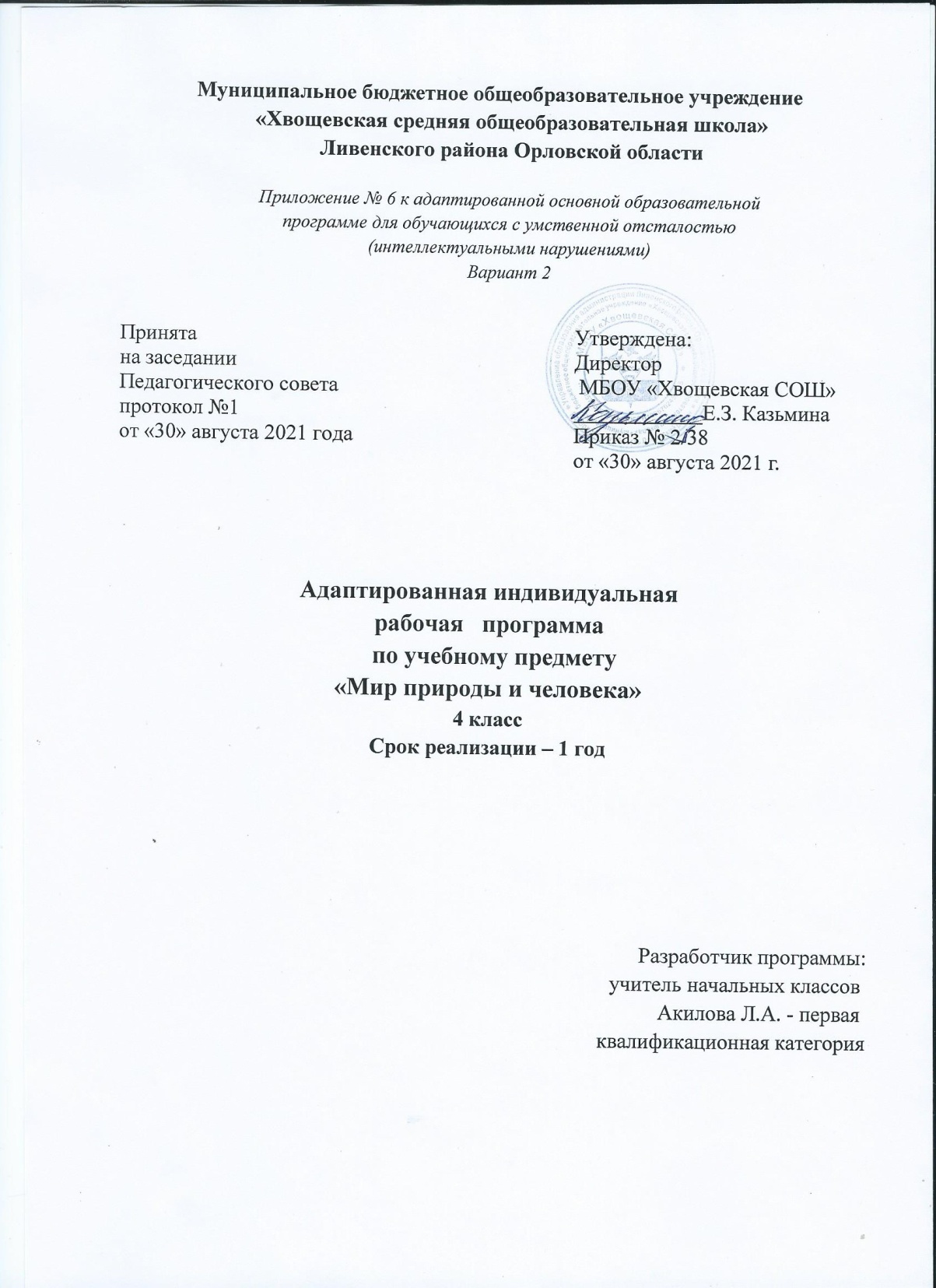 1. Планируемые результаты освоения учебного предметаДля обучающихся с интеллектуальными нарушениями очень важно, чтобы все обучение носило практический характер. Поэтому помимо предметных результатов освоения программы в курсе «Мир природы и человека» реализуется формирование личностных умениями и навыков. Для детей с интеллектуальными нарушениями эти действия носят характер жизненных компетенций. В курсе «Мир природы и человека» представлены многообразные задания, иллюстративный и текстовый материал на развитие следующих личностных умений и навыков:- осознание себя как ученика, как члена семьи, как друга и одноклассника;- адекватность представлений о собственных возможностях и ограничениях, о насущно необходимом жизнеобеспечении в окружающем мире; - способность вступать в коммуникацию со взрослыми по вопросам медицинского сопровождения и создания специальных условий для пребывания в школе, своих нуждах в организации обучения; - способность вступать в коммуникацию со сверстниками по вопросам помощи, при взаимодействии в совместной деятельности;- владение социально-бытовыми умениями в учебной деятельности и повседневной жизни, в окружающем мире; - владение навыками коммуникации и принятыми ритуалами социального взаимодействия (т. е. самой формой поведения, его социальным рисунком); - осмысление и дифференциация картины мира, ее временно-пространственной организации через содержание курса «Мир природы и человека»; - осмысление социального окружения, своего места в нем, принятие соответствующих возрасту ценностей и социальных ролей;- овладение самостоятельным выполнением заданий, поручений, инструкций;Для решения задачи социальной адаптации важнейшим является развитие коммуникативной функции речи, формирование культуры и стиля речи с тем, чтобы развивать у обучающихся с интеллектуальными нарушениями умение общаться и использовать полученные знания в различных социальных ситуациях в жизни. Умение задать вопрос, понять вопрос, ответить на вопрос помогает установить конструктивное общение, например, в поликлинике, аптеке, магазине и т.д. Работа над развитием регулирующей функции речи проводится также через специально организованную на уроке работу по освоению общеучебных навыков, таких как: выслушивание инструкции или установки на деятельность в ходе урока, планирование работы, отчет о работе и т. д. Таким образом, процесс изучения курса «Мир природы и человека» должен быть направлен на овладение коммуникативными навыками.Предметные результаты изучения курса «Мир природы и человека» могут быть минимальными и достаточными.Минимальным уровнем является формирование следующих умений:– правильно и точно называть изученные объекты, явления, их признаки;– различать объекты живой и неживой природы;– выделять части растений; узнавать в природе и на рисунках деревья, кусты, травы;– называть наиболее распространённых диких и домашних животных своей местности;– называть и показывать органы чувств человека, объяснять их назначение;– соблюдать элементарные санитарно-гигиенические нормы.Достаточный уровень не является обязательным для всех обучающихся с интеллектуальными нарушениями и содержит следующие умения и навыки:– овладение представлениями о взаимосвязях между изученными объектами и явлениями природы;– узнавание и называние объектов живой и неживой природы в естественных условиях;– отнесение изученных объектов природы к определенным группам по существенным признакам;– знание правил гигиены, безопасного поведения в соответствии со своими знаниями;2. Содержание учебного предмета с указанием форм организации учебных занятийПрограмма учебного курса «Мир природы и человека» составлена на основе Примерной адаптированной основной общеобразовательной программы обучения для обучающихся с легкой умственной отсталостью (интеллектуальными нарушениями) (вариант 1) и соответствует Федеральному государственному образовательному стандарту обучающихся с умственной отсталостью (интеллектуальными нарушениями).Учебного курс "Мир природы и человека" является начальным звеном формирования естествоведческих знаний, пропедевтическим этапом развития у обучающихся младших классов понятийного мышления на материале сведений о неживой и живой природе.С одной стороны, содержание предметного курса "Мир природы и человека" базируется на знакомых обучающимся объектах и явлениях окружающего мира и дает возможность постепенно углублять сведения, раскрывающие причинные, следственные, временные и другие связи между объектами, явлениями и состояниями природы.С другой стороны, курс элементарного природоведения в младших классах (1-4) в образовательных учреждений, реализующих адаптированные основные общеобразовательные программы для обучающихся с интеллектуальными нарушениями должен заложить основы для изучения в дальнейшем таких базовых предметов как "Естествознание" и "География", создать преемственную систему знаний между названными предметами.Цель учебного курса «Мир природы и человека» заключается в формировании первоначальных знаний о живой и неживой природе; понимании простейших взаимосвязей, существующих между миром природы и человека. Курс решает следующие коррекционно-образовательные и воспитательные задачи: • уточняет имеющиеся у обучающихся представления о живой и неживой природе, даёт новые знания об основных её элементах; • на основе наблюдений и простейших опытных действий расширяет представления о взаимосвязи живой и неживой природы, о формах приспособленности живого мира к условиям внешней среды; • вырабатывает умения наблюдать природные явления, сравнивать их, составлять устные описания, использовать в речи итоги наблюдений и опытных работ, отмечать фенологические данные; • формирует знания учащихся о природе своего края;• формирует первоначальные сведения о природоохранной деятельности человека, учит детей бережному отношению к природе. Наряду с этими задачами на уроках решаются специальные задачи, направленные на коррекцию умственной деятельности школьников: Развитие внимание: - учить сосредотачиваться на предлагаемом материале в процессе деятельности; - развивать наблюдательность; - учить ориентироваться в незнакомом материале; - распределять внимание (слушать и одновременно писать, рисовать и т.д.); - формировать быстрое переключение с одного вида занятий на другой; - развивать интеллектуальную активность; - развивать устойчивое внимание; - учить умению самостоятельно концентрировать внимание; Развитие восприятия: - формировать восприятия величины объектов; - формировать восприятия формы объектов; - формировать восприятия цветов, цветовых оттенков; - формировать временные представления. Развитие памяти: - развивать двигательную память; - развивать эмоциональную память; - развивать образную память; - развивать словесно-логическую память; - развивать смысловую память - механическую.  Развитие мышления: - выделять отдельные свойства предметов; - выделять признаки предметов; - учить сравнивать похожие, непохожие объекты; - учить устанавливать общие признаки объекта; - учить выделять главное; - учить устанавливать причинно – следственные зависимости.  Формирование пространственных отношений: - формировать понятия лево – право; - формировать пространственные отношения на плоскости (центр, верхний левый, правый, нижний левый, правый); - формировать способность удерживать инструкцию, навык самоконтроля; - научить ориентироваться в пространстве; - формировать понятия (около, над, под). Развитие речи:- активизировать речь; - пополнять запас активного и пассивного словаря; - расширять запас общих представлений; - уточнять сведения об окружающем мире; - формировать связную речь.Основное внимание при изучении учебного курса «Мир природы и человека» уделено формированию представлений об окружающем мире: живой и неживой природе, человеке, месте человека в природе, взаимосвязях человека и общества с природой. Практическая направленность учебного предмета реализуется через развитие способности к использованию знаний о живой и неживой природе, об особенностях человека как биосоциального существа для осмысленной и самостоятельной организации безопасной жизни в конкретных условиях. Повышение эффективности усвоения учебного содержания требует организации большого количества наблюдений, упражнений, практических работ, игр, экскурсий для ознакомления и накопления опыта первичного взаимодействия с изучаемыми объектами и явлениями. Структура курса представлена следующими разделами: Сезонные изменения:  в неживой природе; растения и животные в разное время года;  одежда людей, игры детей, труд людей в разное время года.Неживая природа. Живая природа: растения; грибы;  животные;  человек. Безопасное поведение:  предупреждение заболеваний и травм;  безопасное поведение в природе;  правила поведения с незнакомыми людьми, в незнакомом месте; телефоны первой помощи, звонок по телефону экстренных служб. Содержание дисциплины предусматривает знакомство с объектами и явлениями окружающего мира и дает возможность постепенно раскрывать причинно-следственные связи между природными явлениями и жизнью человека. Специфика интеллектуального недоразвития учащихся специальной школы не даёт возможность закладывать в программу сведения о сложных явлениях в неорганическом и органическом мире. При отборе содержания курса «Мир природы и человека» учтены современные научные данные об особенностях познавательной деятельности, эмоционально волевой регуляции, поведения младших школьников с умственной отсталостью (интеллектуальными нарушениями). Программа реализует современный взгляд на обучение естествоведческим дисциплинам, который выдвигает на первый план обеспечение: полисенсорности восприятия объектов;  практического взаимодействия обучающихся с умственной отсталостью (интеллектуальными нарушениями) с предметами познания, по возможности в натуральном виде и в естественных условиях или в виде макетов в специально созданных учебных ситуациях;  накопления представлений об объектах и явлениях окружающего мира через взаимодействие с различными носителями информации: устным и печатным словом, иллюстрациями, практической деятельностью в процессе решения учебно-познавательных задач, в совместной деятельности друг с другом в процессе решения проблемных ситуаций и т.п.; закрепления представлений, постоянное обращение к уже изученному, систематизации знаний и накоплению опыта взаимодействия с предметами познания в игровой, коммуникативной и учебной деятельности;  постепенного усложнения содержания предмета: расширение характеристик предмета познания, преемственность изучаемых тем. Программа не строится по принципу планирования на четверть, в ней представлены блоки тем, последовательность изучения которых может варьироваться учителем самостоятельно.ОСНОВНОЕ СОДЕРЖАНИЕ УЧЕБНОГО ПРЕДМЕТАВ программу включены следующие разделы: Сезонные изменения (17 ч)Цель: формирование понятий о различных временах года. Исходя из причины - деятельности Солнца, определять следствия - признаки времён года. Обобщение и закрепление представлений о жизни растений, животных в разные времена года. Закрепление представлений о деятельности человека в связи с сезонными изменениями в природе.Обобщение полученных знаний о влиянии солнца на изменения в природе (температура воздуха, воды, количество тепла), на смену времён года. Чередование времён года, закрепление знаний о названиях месяцев.Формирование представлений о явлениях в неживой природе: замерзание рек (ледостав), иней, изморозь, моросящий дождь, ледоход, проталина, разлив, ливень, град, роса, туман.Растения и животные в разное время года. Сад, огород, поле, лес в разное время года    Дикие и домашние животные в разное время года.Труд людей города и села в разное время годаЗавершается формирование понятий о сезонных изменениях в природе зимой, весной, летом, осенью. Фиксируется представление о Солнце как источнике света и тепла на планете, в связи с деятельностью Солнца устанавливаются все признаки того или иного времени года. Картина дополняется сопровождающими времена года природными явлениями. Расширяется круг знакомых растений и животных, учитель может дополнить его изучениемхарактерных для данной местности представителей флоры и фауны. Устанавливается взаимосвязь природных изменений и изменений в жизни растений, животных, деятельности человека.Неживая природа (8 ч)Цель: знакомство учащихся со свойствами почвы, её составом, значением для жизни животных и человека. Формирование элементарных представлений о свойствах элементов почвы: песка, глины, камней, перегноя. Формирование первичных представлений о формах поверхности земли.Почва. Состав почвы: песок, глина, камни. Простейшие свойства почвы, их значение для растений.Способы обработки почвы: рыхление, полив и т. д.Формы поверхности 3емли: равнины, низменности, холмы, горы.Для изучения почвы необходимо использовать наглядный материал (песок, глину и т. д.). Дети должны видеть, осязать. Если возможно, желательно провести простейшие опыты: показать, как вода проникает через песок, глину, и сравнить результаты наблюдений, посмотреть, как сыплется песок, ощутить вязкость глины.Исходя из свойств элементов почвы, можно предположить, как растения будут расти в той или иной почве. Способы обработки земли возможно закрепить во время работы на пришкольном участке. Даже городские школы имеют хотя бы маленький участок, где можно создать экспериментальную грядку. Важно, чтобы учащиеся проделали работу сами. Формы поверхности земли также можно смоделировать на участке или в песочнице.Живая природа (31 ч)Растения (14 ч)Цель: закрепление представлений о жизни растений. Расширить представления о растениях, выделяя такие группы растений, как культурные и дикорастущие, лекарственные. Показать роль человека в создании культурных растений, их значение в жизни человека. Познакомить учащихся со строением, жизнью, выращиванием и значением для человека растений поля.Растения сада, огорода, леса, их сравнение. Растения культурные и дикорастущие (по 2-3 наиболее распространённых). Уход за цветами в саду. Лекарственные растения: календула, зверобой. Редкие растения и их охрана. Парк (сквер). Создание человеком парков. Растения поля. Рожь, пшеница, овёс и др. Уход человека за полевыми растениями, их значение в жизни человека. Строение полевых растений: корень, стебель-соломина, лист, колос, метёлка. Влияние сезонных изменений на жизнь полевых растений.Организуя сравнение растений сада, леса, огорода, по мере возможности обратить внимание на их сходство и различия, показать роль человека в окультуривании растений, выведении новых полезных сортов растений. При изучении особенностей ухода за цветами, растениями поля актуализировать знания, полученные при изучении почвы и способов её обработки, закрепляя таким образом полученные ранее знания. В ходе изучения растений поля сконцентрировать внимание на значении этих растений для человека, а также на связи жизни этих растений с сезонными изменениями в природе.Животные (12 ч)Цель: показать роль и значение домашних животных в жизни человека. Познакомить с работой человека по созданию новых, полезных для него пород животных. Познакомить учащихся с новой группой: водоплавающие птицы (дикие и домашние), с особенностями их строения, приспособлением к среде обитания.Домашние животные: лошадь, овца, корова, свинья. Разведение человеком домашних, животных, уход за ними. Ферма. Разнообразие пород домашних животных. Птицы. Разнообразие птиц. Птицы - друзья сада; охрана птиц.Домашние птицы: курица, гусь, утка. Внешний вид, повадки, забота о потомстве. Уход за ними.Дикие птицы: утка, гусь, лебедь. Внешний вид, образ жизни. Сравнение с домашними уткой и гусем.Насекомые. Внешний вид, образ жизни, питание.Полезные насекомые. Разведение и использование человеком пчёл. Пасека.Насекомые-вредители.При изучении домашних животных отметить работу человека по созданию новых пород животных, показать, как человек использует свои знания о природе, особенностях животных в организации ухода и разведения того или иного животного. Сравнение диких и домашних птиц позволит учителю показать взаимосвязь дикой природы и деятельности человека. При изучении насекомых учителю необходимо обратить внимание на те виды, которые наиболее распространены в их местности и знакомы детям. На примере пчёл показать, как знания человека о природе, о жизни данных насекомых помогают ему использовать их для своей пользы.Человек (8 ч)Цель: формирование элементарных представлений о значении мозга человека, о правильной организации своей жизни. Показать взаимосвязь человека и окружающей природы. Рассказать о необходимости бережного отношения к природе как среде обитания человека, её охране.Профилактика травматизма головного мозга.Режим дня. Предупреждение перегрузок, правильное чередование труда и отдыха.Состояние природы и её влияние на здоровье человека. 3абота человека о чистоте воды, воздуха, забота о земле. Охрана редких растений и исчезающих, животных. Зоопарк. Заповедник. Лесничество.При изучении мозга человека невозможно показать учащимся особенности его строения и работы, поэтому внимание следует направить на практические меры: предупреждение травм и организацию правильного распорядка дня с целью предупреждения перегрузок и усталости. Следует прямо связать состояние природы и здоровье человека. Показать важность этого направления деятельности людей. Обратить внимание на то, что сами дети могут сделать для сохранения чистоты природы.Повторение (2 ч)Учащиеся должны усвоить следующие представления:о земле, её составе, свойствах, значении для жизни растений;о растениях поля, сада, их строении, использовании человеком;о домашних животных и птицах их повадках, образе жизни, роли человека в жизни домашних животных;о насекомых, их роли в жизни природы;КАЛЕНДАРНО-ТЕМАТИЧЕСКОЕ ПЛАНИРОВАНИЕбТРЕБОВАНИЯ К УРОВНЮ ОБУЧЕННОСТИМинимальный уровень:-способен относить изученные объекты к определенным группам (корова - домашнее животное); -способен называть сходные объекты, отнесенные к одной и той же изучаемой группе (фрукты; птицы; зимняя одежда); -знает требования к режиму дня школьника и понимать необходимость его выполнения; -знает основные правила личной гигиены; -имеет представления об элементарных правилах безопасного поведения в природе и обществе.Достаточный уровень:-способен узнавать и называть изученные объекты в натуральном виде в естественных условиях; -способен относить изученные объекты к определенным группам с учетом различных оснований для классификации (волк ― дикое животное, зверь (млекопитающее), животное, санитар леса); -знает правила гигиены органов чувств; -проявляет активность в организации совместной деятельности и ситуативного общения с детьми; -умеет адекватно взаимодействовать с объектами окружающего мира.УЧЕБНО-МЕТОДИЧЕСКИЕ СРЕДСТВА ОБУЧЕНИЯЛитература..«Программы специальных (коррекционных) учреждений VIII вида для 0-IV классов» под редакцией И.М. Бгажноковой – С-П «Просвещение», 2008.Учебник для общеобразовательных организаций, реализующих адаптированные основные общеобразовательные программы, 2-е издание, Москва «Просвещение» 2021 «Мир природы и человека» в 2-х частях, 4 класс, автор Матвеева Н.Б., И.А.Ярочкина., Попова М.А., Куртова Т.О.Власова, Т. А. О детях с отклонениями в развитии / Т. А. Власова, М. С. Певзнер. – М., 1973.Малер, А. Р. Социальное воспитание и обучение детей с отклонениями в развитии. – М. :Аркти, 2000.Рубинштейн, С. Я. Психология умственно отсталого школьника / С. Я. Рубинштейн. – М., 1986.Дидактические материалы:Коллекция растений.Домашние и дикие животные.Комнатные растения.Игры и упражнения на развитие внимания, памяти, мышления, восприятия, речи.Муляжи овощей, фруктов, грибовНаборы сюжетных картинокВидеофильмы о природе и животныхКомплект демонстрационных таблицЧетвертиКоличество часовI четверть: 18 чСезонные изменения. Неживая природаРастения 5ч8ч5чII четверть 14 чСезонные изменения. РастенияТестовая работа 4ч9ч1чIII четверть20чСезонные изменения. ЖивотныеЧеловек Повторение 4ч12ч3ч1чIV четверть16чСезонные изменения ЧеловекБезопасное поведениеПовторение Тестовая работа4ч5ч5ч1ч1чИТОГО:68 ч№ урокаДата по плануДата факт.Тема урокаКол-во часовI четверть9уч.недх2ч=18чI четверть9уч.недх2ч=18чI четверть9уч.недх2ч=18чСезонные изменения5ч1Сезонные изменения в природе. Времена года: Осень.12Растения осенью. Сбор урожая.13Дикие животные  осенью14Домашние животные осенью15Занятия людей города и села осенью.16Почва. Состав почвы.17Простейшие свойства почвы, их значение для растений18Значение почвы для жизни животных19Способы обработки почвы. Инструменты110Состав почвы (песок, глина)111Состав почвы (камни)112Рельеф. Формы поверхности земли: холмы, горы113Формы поверхности земли: равнины и овраги1Живая природа. Растения 5ч14Растения огорода115Растения леса116Растения сада117Сходство и различие растений сада, огорода и леса118Уход за цветами в саду.119Растения культурные и дикорастущие.120Лекарственные  растения: календула, зверобой121Редкие растения и исчезающие животные, и их охрана 122Парк (сквер). Создание человеком парков.123Растения поля.124Рожь, пшеница, овёс и др.125Уход человека за полевыми растениями, их значение в жизни человека126Строение полевых растений127Влияние сезонных изменений на полевые растения1Сезонные изменения4ч28Времена года: Зима.129Растения зимой. 130Дикие и домашние животные зимой1ч31Труд людей города и села зимой132Тестовая работа по теме «Неживая природа»1IIIчетвертьIIIчетвертьIIIчетвертьЖивотные 12ч33Домашние животные. Лошадь, овца, корова, свинья134Разведение человеком домашних животных, уход за ними. Ферма.135Разнообразие пород домашних животных136Птицы. Разнообразие птиц.137Птицы-друзья сада; охрана птиц.138Дикие птицы: утка, гусь, лебедь. Внешний вид, образ жизни.139Домашние птицы: курица, гусь, утка. Внешний вид, повадки, забота о потомстве. Уход за ними.140Сравнение с домашними уткой и гусём. 141Насекомые. Внешний вид, образ жизни, питание.142Полезные насекомые. Разведение и использование человеком пчёл. Пасека. 143Насекомые вредители.144Тестовая работа по теме «Животные»1Сезонные изменения4ч45Времена года: весна146Растения весной147Животные весной 148Труд людей города и села весной 1Человек 3ч49Мозг человека. Профилактика травматизма мозга человека.150Режим дня1ч51Предупреждение перегрузок, правильное чередование труда и отдыха1ч52Повторение 1чIV четверть8уч.нед. х 2ч = 16чIV четверть8уч.нед. х 2ч = 16чIV четверть8уч.нед. х 2ч = 16чЧеловек Человек Человек 53Охрана природы: состояние природы и её влияние на здоровье человека1ч54Забота человека о чистоте воды, воздуха, забота о земле1ч55Охрана редких растений и исчезающих животных. Заповедник.1ч56Лесничество.1ч57Зоопарк.1чСезонные изменения4ч58Время года: лето 1ч59Растения летом.1ч60Дикие и домашние животные летом1ч61Труд людей города и села летом.1чБезопасное поведение5ч62Безопасное поведение. Правила поведения дома1ч63Правила поведения в школе.  1ч64Правила дорожного движения. Дорога.1ч65Правила дорожного движения. Пешеходный переход.1ч66Транспорт. Мы пассажиры.1ч67Повторение 1ч68Тестовая работа по теме «Человек»1ч